№ 8.2.6.2-13/2804-02 от 28.04.2020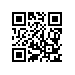 О проведении государственной итоговой аттестации студентов образовательной программы бакалавриата «Гражданское и предпринимательское право» вечерне-заочного факультета экономики и управления НИУ ВШЭ - Пермь 
в 2020 годуПРИКАЗЫВАЮ:Провести в период с 23.05.2020 по 20.06.2020 государственную итоговую аттестацию студентов 4 курса образовательной программы бакалавриата «Гражданское и предпринимательское право», направления подготовки 40.03.01 Юриспруденция, вечерне-заочного факультета экономики и управления НИУ ВШЭ - Пермь, очно-заочной формы обучения.Включить в состав государственной итоговой аттестации следующие государственные аттестационные испытания:- государственный междисциплинарный экзамен по направлению;- защита выпускной квалификационной работы.Государственные аттестационные испытания организовать и провести с применением дистанционных технологий.Проведение государственных аттестационных испытаний сопровождать видеозаписью в установленном в НИУ ВШЭ порядке.Утвердить график проведения государственной итоговой аттестации согласно приложению.Установить окончательный срок загрузки итогового варианта выпускной квалификационной работы в систему LMS до 22.05.2020.Признать утратившим силу приказ от 16.03.2020 № 8.2.6.2-13/1603-01 
«О проведении государственной итоговой аттестации студентов образовательной программы бакалавриата «Гражданское и предпринимательское право» 
вечерне-заочного факультета экономики и управления НИУ ВШЭ - Пермь 
в 2020 году».Заместитель директора							         А.В. Оболонская